CONTRIBUTI ALLO SPETTACOLO DAL VIVO – ANNUALITA’ 2016ISTRUZIONI PER LA PRESENTAZIONE DELLA RENDICONTAZIONE SU GECOWEBPer i progetti ammessi al contributo per l’annualità 2016 la scadenza entro cui presentare la rendicontazione è il 31/03/2017.Per le procedure e la modulistica si fa riferimento alla GUIDA OPERATIVA e ai moduli disponibili sul sito di Lazio Innova http://www.lazioinnova.it/annualita-2016-progetti-ammessi-al-contributo/Si specifica che laddove è richiesto che i documenti siano firmati dal legale rappresentante, si intende che devono esserlo con firma digitale elettronica certificata.COME PRESENTARE LA RENDICONTAZIONEDopo aver predisposto tutti i documenti come indicato nella suddetta Guida Operativa (tranne il modulo di richiesta del saldo che verrà automaticamente generato da GecoWeb) procedere come segue:Accedere a Gecoweb con le stesse credenziali usate per la presentazione della domanda oppure tramite token o CNS rilasciata dalla CCIAA;In corrispondenza della domanda 2016 sarà attivo il tasto “Rendiconta”: cliccarlo. 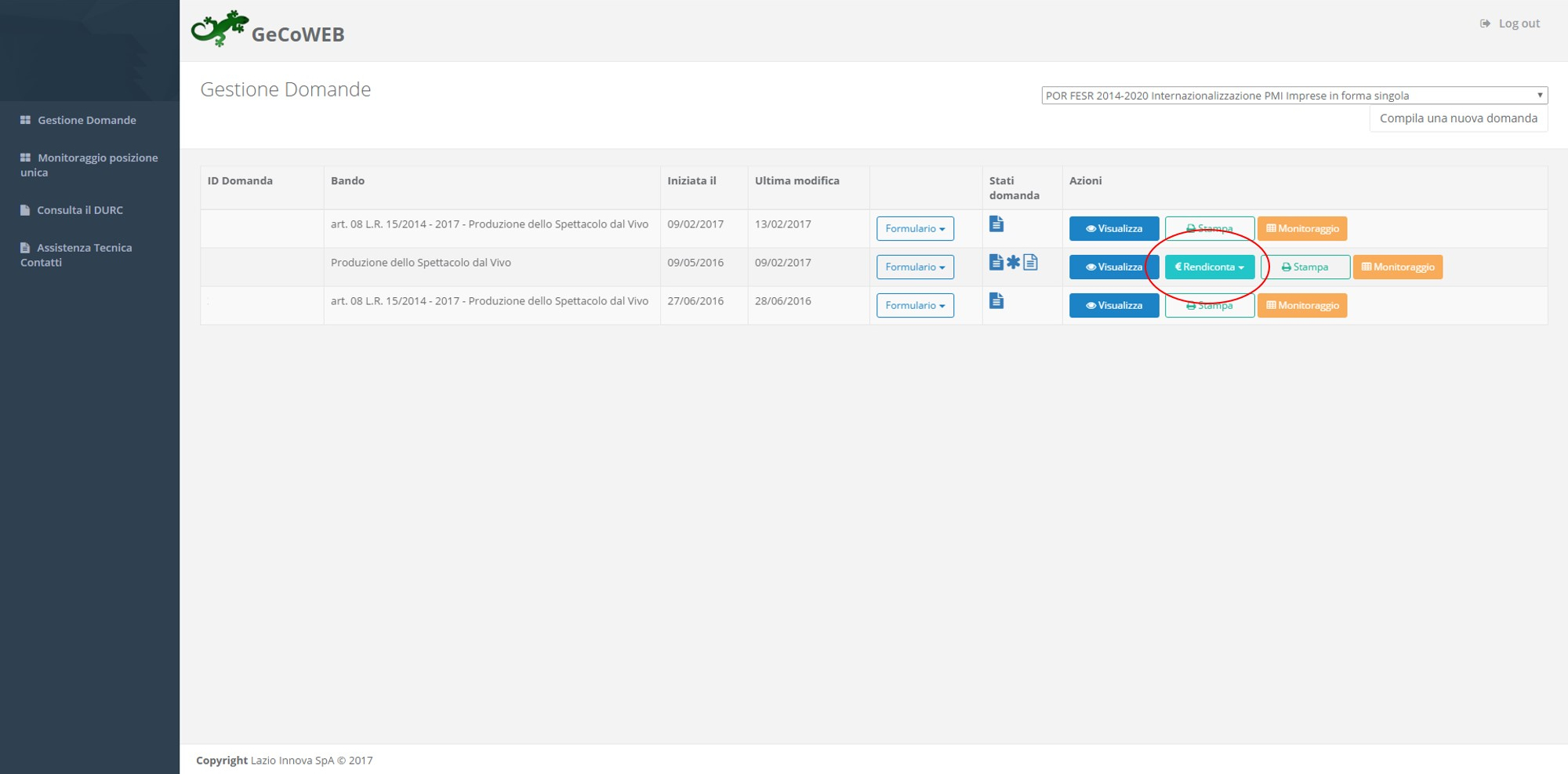 Sulla finestra che si aprirà, cliccare “Saldo – Visualizza/modifica”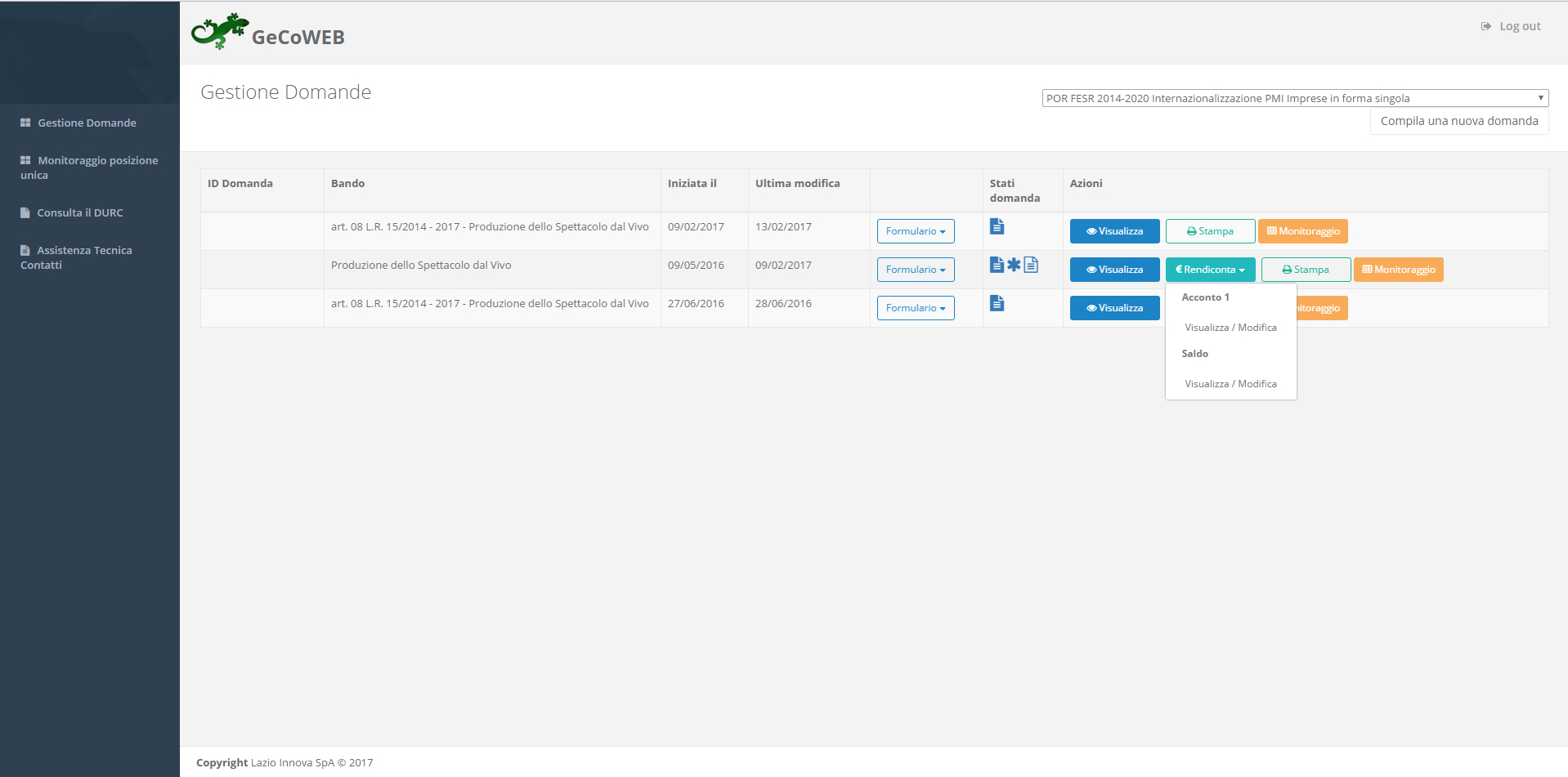 Si aprirà la schermata riportata sotto: cliccare sul tasto verde in alto “Salva bozza”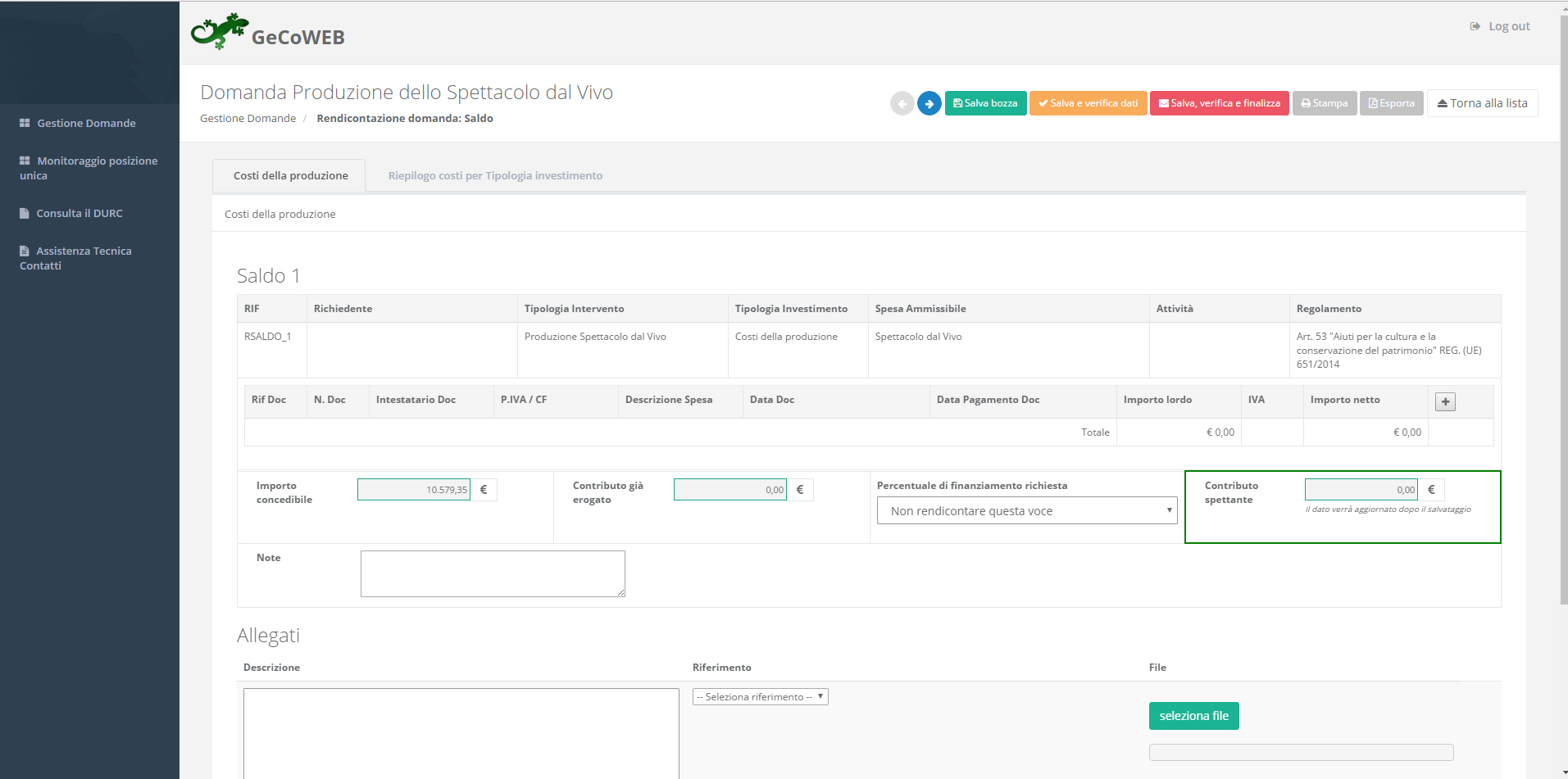 Cliccare sul tastino a destra con il segno +  : si attiverà una riga compilabile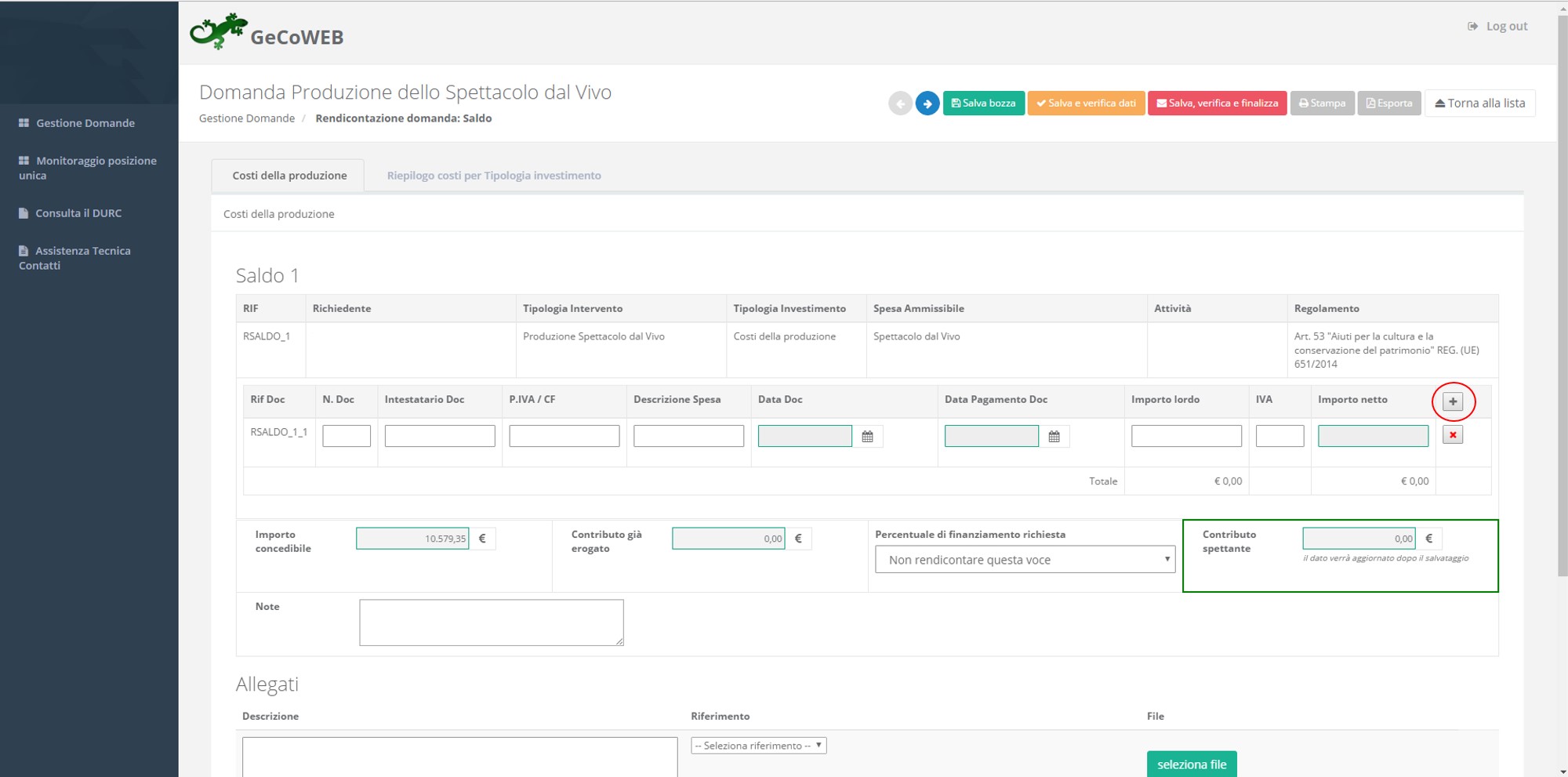 A questo punto è possibile caricare il primo dei giustificativi di spesa (fattura/busta paga/notula), inserendo tutti i dati richiesti dal sistema. Per il codice fiscale o la partita IVA verificare di aver inserito tutte le 11 cifre che lo compongono.   Per quanto riguarda l’importo del documento, nel caso l’IVA non sia detraibile, NON inserire alcuna percentuale IVA: in questo modo l’importo netto risulterà uguale al lordo.  Caricato il primo documento, cliccando di nuovo sul tastino “+” si potrà attivare un’altra riga compilabile: procedere così finché necessario. Occorrerà caricare documenti fino a raggiungere l’importo che compare nel campo denominato “Importo concedibile”, ovvero il contributo concesso. 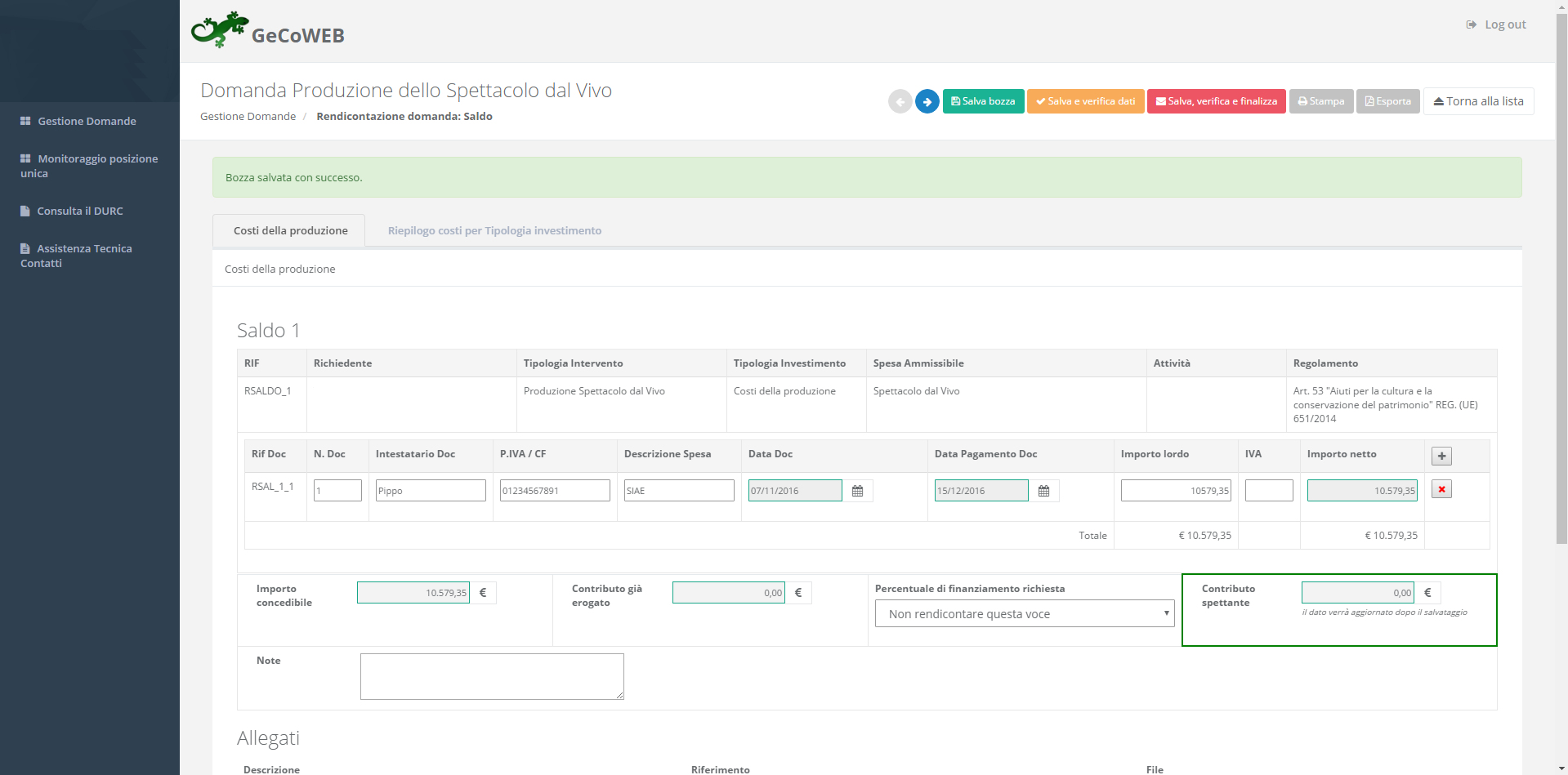 In caso di errori nel caricamento dei dati è possibile cancellare la riga con il tastino “x” a destra della riga stessa.Dopo aver caricato i documenti necessari a raggiungere l’importo concedibile, cliccare la freccetta del campo “Percentuale di finanziamento richiesta” e cliccare “Rendiconta al 100%”: salvare la bozza (tasto verde in alto).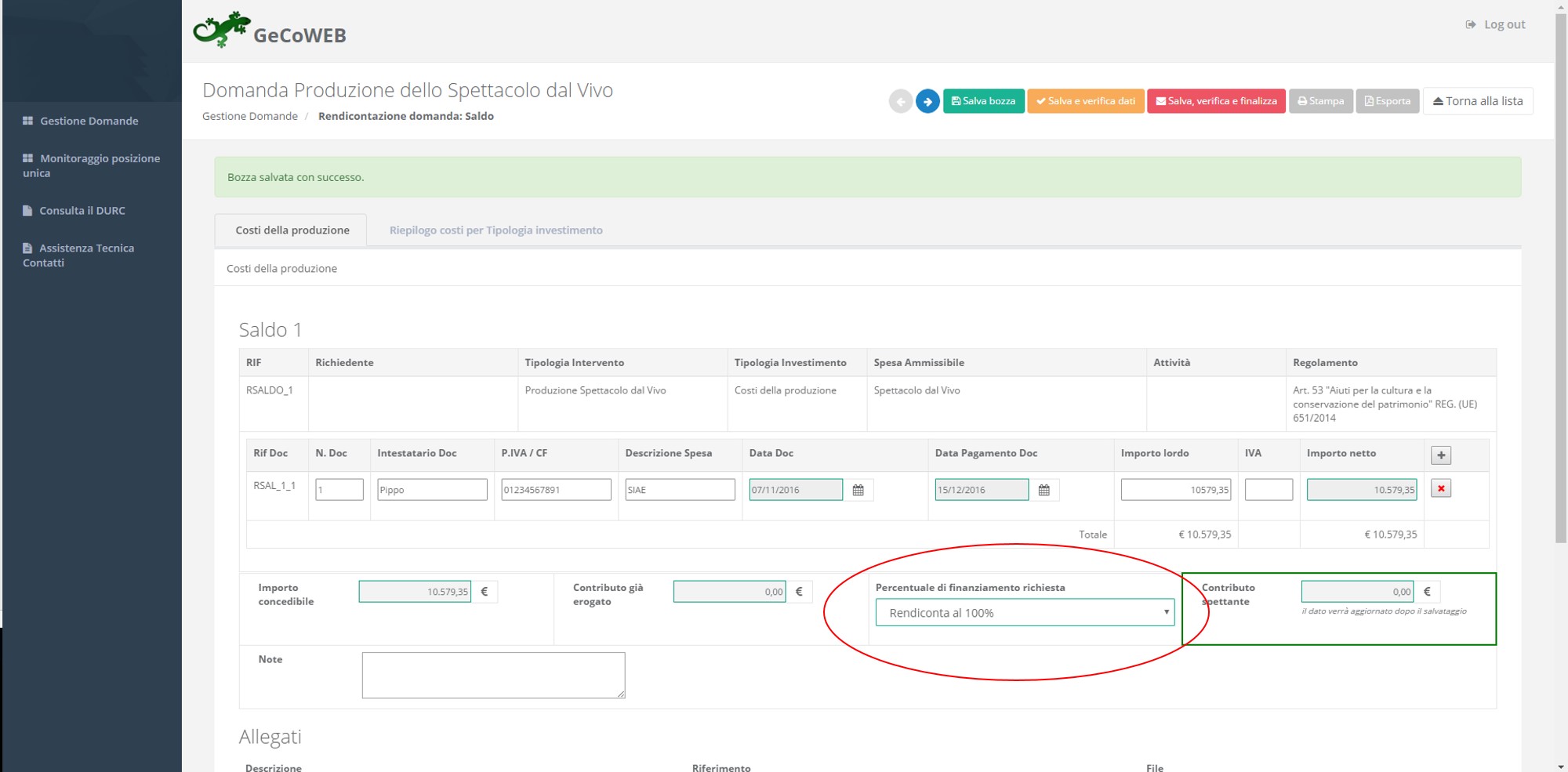 Scendere in fondo alla schermata, nella sezione Allegati, e tramite “Seleziona file” allegare tutti i documenti di rendicontazione delle spese: sia le fatture/notule/buste paga di cui sono stati caricati gli importi e i dati, sia tutte le altre, fino a coprire l’intero costo del progetto approvato, con i relativi estratti conto e tutti gli altri documenti amministrativi elencati al punto 2 nella tabella a pagina 10, dove sono specificate le modalità di trasmissione dei vari allegati.N.B. : Il nome del file allegato dovrà essere chiaramente riconducibile al documento (ad esempio: Mario Rossi fatt 1_2016). Tutti i documenti allegati devono essere in formato “.pdf”.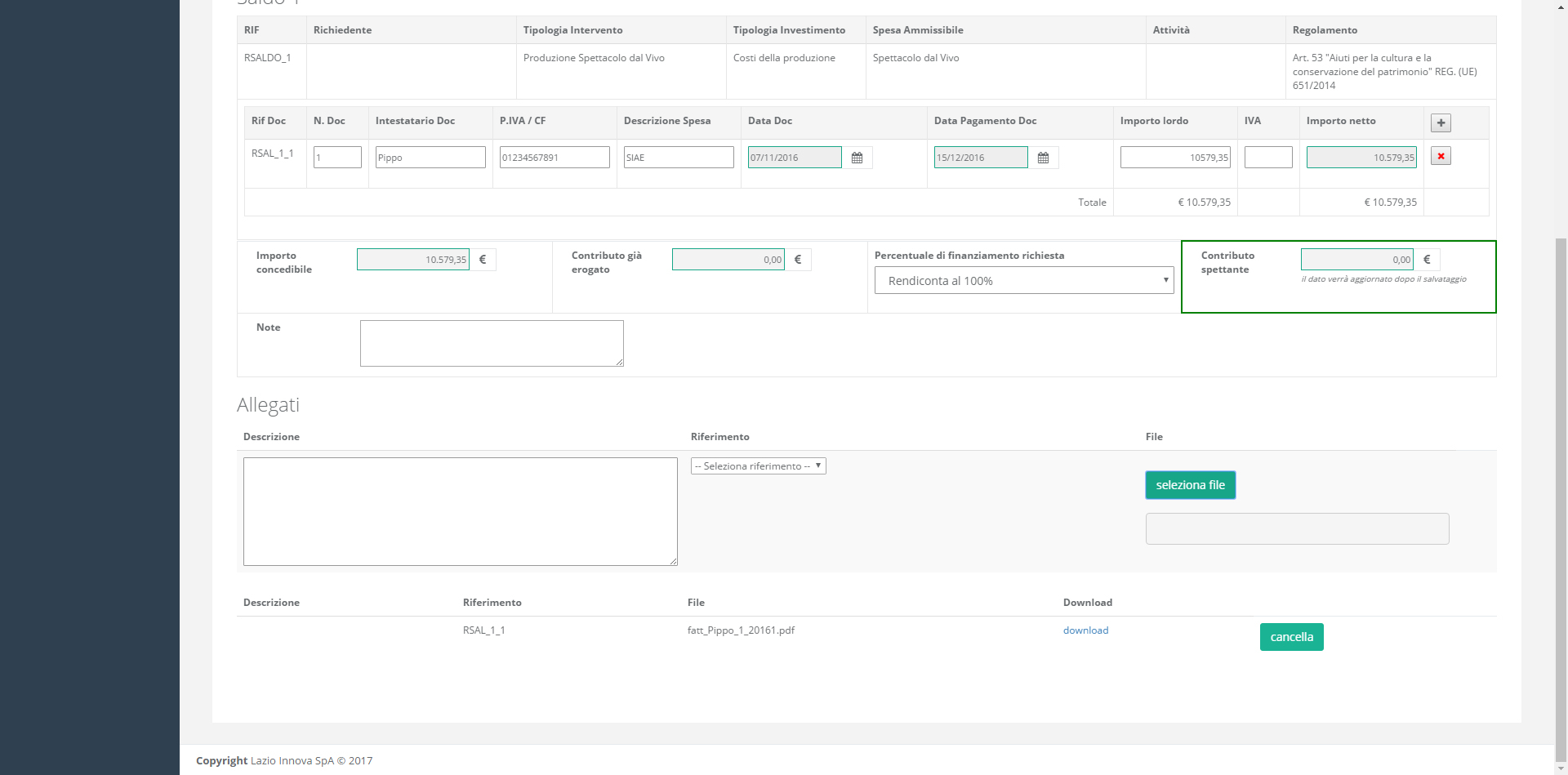 Utilizzare il tasto verde in alto per salvare la bozza ed il tasto arancione per salvare e verificare la bozza. Dopo aver caricato tutto, compresi gli allegati, con il tasto rosso (“Salva verifica e finalizza”) in alto a destra, finalizzare la rendicontazione: attenzione, una volta fatta questa operazione non sarà più possibile apportare alcuna modifica o aggiunta e la rendicontazione sarà trasmessa a Lazio Innova. Dopo la finalizzazione, nella pagina Gestione Domande si attiverà in alto a destra il tasto “Stampa”: cliccare. Si aprirà il documento “Richiesta di erogazione del saldo”, sul quale alcuni dati saranno precompilati dal sistema. I dati mancanti dovranno invece essere inseriti dal richiedente. La richiesta di saldo generata dal sistema, unitamente al documento di identità del legale rappresentante ed agli ulteriori documenti elencati al punto 1 della tabella a pag. 10, deve essere firmata digitalmente ed inviata a Lazio Innova via pec, entro le 24.00 del 31/03/2017, all’indirizzo: incentivi@pec.lazioinnova.it.MODALITA’ DI TRASMISSIONE DEI DIVERSI ALLEGATI (che dovranno pervenire entro il 31/03/2017) (*) documenti il cui modulo è scaricabile dal sito di Lazio Innova: http://www.lazioinnova.it/rendicontazione-annualita-2016/Tipologia allegatoModalità di trasmissione a Lazio Innova1.Richiesta erogazione del saldo (con documento di identità)Via pec (incentivi@pec.lazioinnova.it)1.(*) Dichiarazione del mantenimento dei requisitiVia pec (incentivi@pec.lazioinnova.it)1.(*) Prospetto riepilogativo delle speseVia pec (incentivi@pec.lazioinnova.it)1.(*) Prospetto dei costi del personaleVia pec (incentivi@pec.lazioinnova.it)1.(*) Bilancio consuntivoVia pec (incentivi@pec.lazioinnova.it)1.(*) Relazione artistica e finanziaria conclusivaVia pec (incentivi@pec.lazioinnova.it)1.(*) Scheda della qualità indicizzataVia pec (incentivi@pec.lazioinnova.it)1.(*) Scheda del personaleVia pec (incentivi@pec.lazioinnova.it)1.Verbale di approvazione del bilancio consuntivoVia pec (incentivi@pec.lazioinnova.it)2. Fatture, buste paga, parcelle, notule…Inseriti come allegati su GecoWeb2. Distinte di bonifici, copie di assegniInseriti come allegati su GecoWeb2. Estratti contoInseriti come allegati su GecoWeb2. (*) Liberatorie con firma digitale del fornitoreInseriti come allegati su GecoWeb2. Contratti di locazione, noleggio, contratti con il personale non dipendenteInseriti come allegati su GecoWeb2. F24 e documentazione di pagamento oneri sociali e fiscali, con relativo prospetto esplicativoInseriti come allegati su GecoWeb2. Borderò e giustificativi delle entrateInseriti come allegati su GecoWeb2. Documentazione SIAEInseriti come allegati su GecoWeb3.(*) Liberatorie firmate in originale cartaceoPosta raccomandata o consegna a mano (Via Amba Aradam, 9 – Roma)3.Materiale promozionale del progettoPosta raccomandata o consegna a mano (Via Amba Aradam, 9 – Roma)3.Documentazione fotografica o filmografica, rassegna stampa (su supporto digitale)Posta raccomandata o consegna a mano (Via Amba Aradam, 9 – Roma)